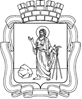 РОССИЙСКАЯ ФЕДЕРАЦИЯКемеровская область - КузбассПрокопьевский городской округПРОКОПЬЕВСКИЙ ГОРОДСКОЙ СОВЕТ НАРОДНЫХ ДЕПУТАТОВ6-го созыва(двадцать восьмая сессия)Решение №  196от    04.09.2020принято Прокопьевским городскимСоветом народных депутатов04. 09. 2020Об установлении дополнительных оснований признания безнадежными к взысканию недоимки, задолженности физических лиц по пеням и штрафам по местным налогамРуководствуясь пунктом 3 статьи 59 Налогового кодекса Российской Федерации, статьей 16 Федерального закона от 06.10.2003 № 131-ФЗ «Об общих принципах организации местного самоуправления в Российской Федерации», статьей 28 Устава муниципального образования «Прокопьевский городской округ Кемеровской области – Кузбасса», с целью снижения задолженности, безнадежной к взысканию в бюджет Прокопьевского городского округа Кемеровской области – КузбассаПрокопьевский городской Совет народных депутатовРешил:1. Установить дополнительные основания признания безнадежными
к взысканию недоимки, задолженности физических лиц по пеням и штрафам 
по местным налогам:наличие недоимки по налогу на имущество, земельному налогу в размере до 500 рублей (включительно) по каждому налогу и пени, штрафы, начисленные на данную недоимку, срок с момента образования которых превышает три года;смерть физического лица или объявления его умершим в порядке, установленном гражданским процессуальным законодательством Российской Федерации, - в части недоимки, задолженности по пеням и штрафам по местным налогам, сумма которых составляет менее 500 рублей по каждому налогу;выбытие на постоянное место жительства за пределы Российской Федерации, в части недоимки и задолженности, пени и штрафы, в отношении которых вынесено постановление об окончании исполнительного производства.2. Списание недоимки, задолженности физических лиц по пеням, штрафам по местным налогам, признанными безнадежными к взысканию согласно дополнительным основаниям, установленным пунктом 1 настоящего решения, производится в порядке, утвержденном федеральным органом исполнительной власти, уполномоченным по контролю и надзору в области налогов и сборов.3. Настоящее решение подлежит опубликованию в газете «Шахтерская правда», вступает в силу после его официального опубликования.4.Контроль за исполнением настоящего решения возложить на комитеты Прокопьевского городского Совета народных депутатов: по вопросам бюджета, налоговой политики и финансов (А. П. Булгак); по вопросам предпринимательства, жилищно-коммунального хозяйства и имущественных отношений (М. Т. Хуснулина).	Председатель Прокопьевского городского Совета  народных депутатов							Н. А. Бурдина         И. о. главыгорода Прокопьевска								 В. В. Старченко« 04 »   сентября   2020                                                                                                                   (дата подписания)